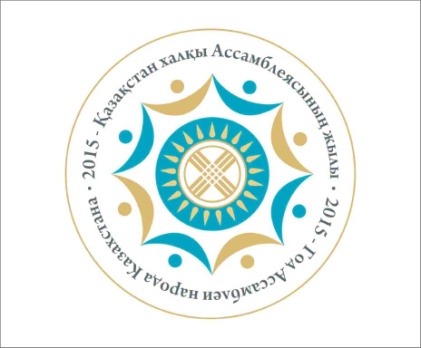 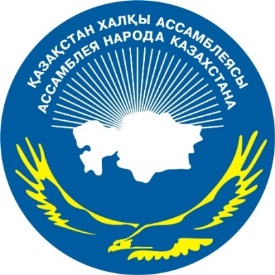 Журналистика саласында өткізілетін«ШАҢЫРАҚ» шығармашылық конкурсына қатысуғаӨТІНІМҚР Президенті жанындағы «Қоғамдық келісім» РММБаспасөз қызметі+7 (7172) 74 12 13, 74 12 15e-mail: info_rgy@mail.ruwww.assembly.kz№І бөлімҚатысушы туралы ақпарат:І бөлімҚатысушы туралы ақпарат:Облыс, елді мекенТегі, аты-жөніМекенжайы, туған күніБАҚ атауы ЛауазымыТұрақты мекенжайыБайланыс телефондарыЭлектронды адресіІІ БөлімШығармашылық құжаттар:(келесі құжаттар өтініммен бірге тапсырылу керек):ІІ БөлімШығармашылық құжаттар:(келесі құжаттар өтініммен бірге тапсырылу керек):ІІ БөлімШығармашылық құжаттар:(келесі құжаттар өтініммен бірге тапсырылу керек):баспасөз БАҚ-та жарияланған материалдардың (сканирленген) көшірмесібаспасөз БАҚ-та жарияланған материалдардың (сканирленген) көшірмесіинтернет-ресурс беттерінде басылған материалдар көшірмесіинтернет-ресурс беттерінде басылған материалдар көшірмесіDVD, CD форматындағы дискіде жазылған теле-, радиобағдарламаларDVD, CD форматындағы дискіде жазылған теле-, радиобағдарламаларжобаның сиппаттамасыжобаның сиппаттамасы